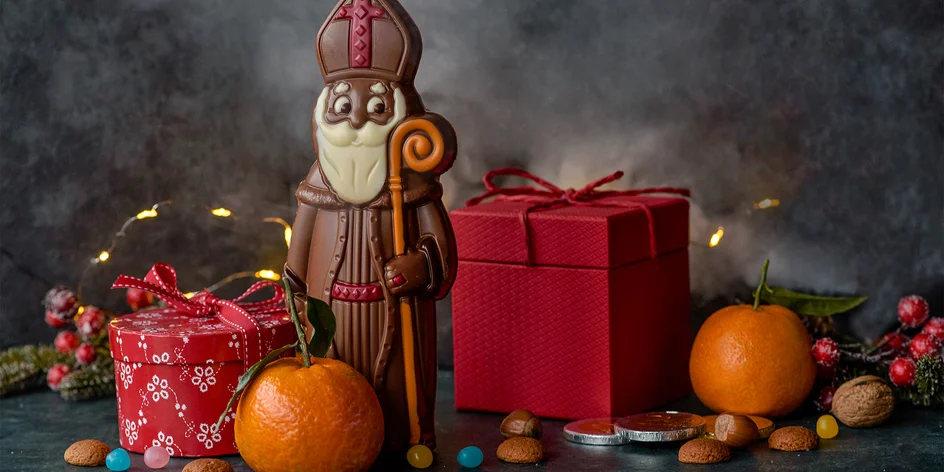                                                           MIKULÁŠSKÁ NADÍLKA                                               Setkání s čertem, Mikulášem a andělem                                              v pondělí 5. prosince v 17.30 hod. u  Pyxly.      Pro děti máme připravené balíčky, čaj a nealko punč.                                              Dospělácký svařák 30,-Kč/2dcl.